CIRCONSCRIPTION DE REMIRE-MONTJOLY MATOURY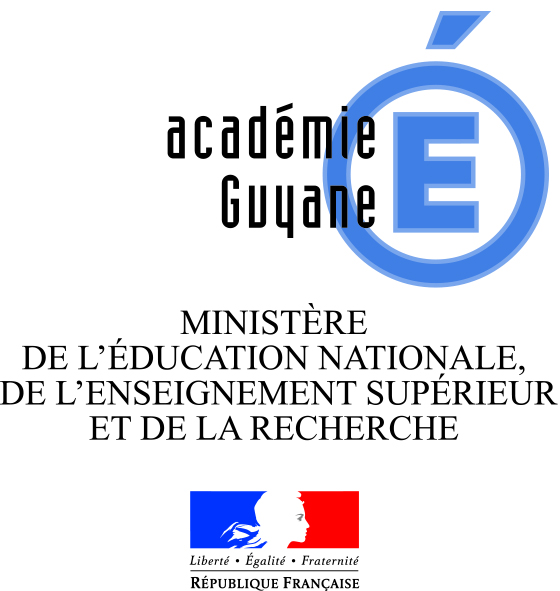 Année 2018/2019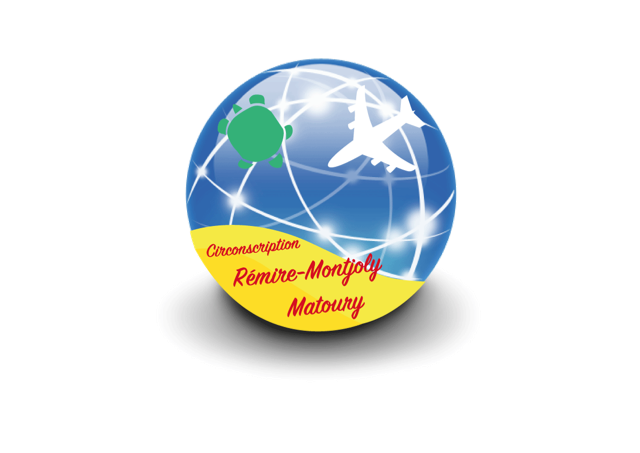 SUIVI M1 (Version du 09/10/18)CIRCONSCRIPTION DE REMIRE-MONTJOLY MATOURY                                           Année 2018/2019SUIVI T1 ET T2                                                                             (Version du 09/10/18)CIRCONSCRIPTION DE REMIRE-MONTJOLY MATOURYAnnée 2018/2019SUIVI DE CONTRACTUELS(Version du 09/10/18)NBRENOMPRENOMCLASSEECOLEFORMATEURFONCTION1VUJULIEMobileMobileMARKOUR EmilyCPD2ASCARGORTAMAGALIEMobileMobileMARKOUR EmilyCPD3TEIXERA MENDESIEDAMobileMobileMARKOUR EmilyCPD4HARDJOPAWIRONELLAMobileMobileJOSEPH GhislaineCP D5LOWE BERTRANDYSAMobileMobileJOSEPH GhislaineCPC6ROSELET EMMANUELMobileMobileAVRIL JeanneCPD7BOISRONDNADIAMobileMobileJOSEPH GhislaineCPD8JACQUA AUDREYMobileMobileDUFAY FranckCPD9DUPONTLAURAMobileMobileAVRIL JeanneCPD10JOSEPHANNE-MARIEMobileMobileAVRIL JeanneCPD11FORESTIERSEBASTIENMobileMobileMONTOUT RodrigueCPD12PSYCHEYANNICKMobileMobileMONTOUT
RodrigueCPD13TABLONMEGGUYMobileMobileAVRIL JeanneCPD14CHAUMETCLAIREMobileMobileDUFAY FranckCPD15CYRILLIENERIKAMobileMobileAVRIL JeanneCPD16SYVRAINROSE-LAUREMobileMobileJOSEPH GhislaineCPD17LUAPHURANISEMobileMobileDUFAY FranckCPD18MARINELLIANNE-LISEMobileMobileDUFAY FranckCPD19MARTINS DA CRUZFRANCIANEMobileMobileMARKOUR EmilyCPD20SIMEONPRISKAMobileMobileMONTOUT RodrigueCPD21PHILETASYANAMobileMobileAVRIL JeanneCPD22JESPEREOLIVIERMobileMobileMONTOUT RodrigueCPDNBRENOMPRENOMCLASSEECOLEOBSERVATIONSFORMATEURFONCTION1VELLYELODIEMSABRIBAT1HO-A-SIMJean-DominiqueCPD2MEPHONMANUELCM2ABRIBAT1FICAMOS BertrandPEMF3CHERESTNOEMIECM1LA RHUMERIET1ROBLOT-COULANGES JoëllePEMF4BOUTELLIERSANDRINEPSGENTILHOMMET1KONG Marie-LinePEMF5JOSEPH-CENATGERALDINECP 12ABRIBAT2KIHAL StéphaniePEMF6CHONG-HONG-HUELAURENEMSBELLONYT2ROBLOT-COULANGES JoëllePEMFNBRENOMPRENOMCLASSEECOLEOBSERVATIONSFORMATEURFONCTION1THELAMOURMARIE-JACQUESPSMICHEL DIPPHO-A-SIM  Jean-DominiqueCPD2VAITISTEVENSMSMICHEL DIPPEMILE GENTILHOMMEXJeudi et vendrediLAUTRIC ChantalKONG Marie-LineCPCPEMF3THERLANGEROSE-LAURECE1/CE2EDGARD GALLIOTJusqu’en févrierKIHAL StéphaniePEMF4ROGERFREDERICCE2/CM1PARC LINDORFICAMOS BertrandPEMF5SMITHCELIECP MOULIN A VENTJusqu’au 22/02LAUTRIC ChantalCPC6VIRAYIESARAHCPMOULIN A VENTLAUTRIC ChantalCPC7TOUSSAINTARLETTECPABRIBAPEPIN MédéricCPC8MARIUSJACQUELINCPPARC LINDORPEPIN MédéricCPC9VALIEREMARIE-CHRISTINECP/CE1MAURICE BELLONYPEPIN MédéricCPC10ATIDONGANTONELLACM1/CM2JACQUES LONYMAECHLER LucilePEMF11BERTRANDJESSIECE2 BELLONYPEPIN MédéricCPC12EXTRAME BLANDINEMSDIPPLundiKONG Marie-LinePEMF13TIEGOTSLOANECM2BALATAJeudi PORDIE FlorentCPC14GUARDAURORERADMINIDOQUEASH / LAUTRIC ChantalCPD / CPC15METTELLAMURIELLECM2LA RHUMERIEROBLOT-COULANGE JoëllePEMF16JOSEPHSTEVIECE2/CM1ABRIBAPEPIN MédéricCPC17SOLARES ADRIANACE2EE BALATAJeudi et vendrediDécharge directionPORDIE FlorentCPC18TARCYKRISTELLEUPE2ALA RHUMERIE/BELLONYBOICEL LucianaFORMATEUR CASNAV19ROSEMAIN ANTHONYCM1LONY1 mercredi/2 et JeudiDécharge directionPORDIE FlorentCPC20SHANKER BONTEMPS CELINECM1PSLA RHUMERIEEM BALATALundiMardi (Décharge direction)PORDIE FlorentCPC21LEANDRE SAIDACM1CM2GALLIOTLIXEFXDécharge directionJeudi et vendrediDécharge directionPORDIE FlorentCPC22BIJOUNATHALIECE2PARC LINDORMAECHLER LucilePEMF